FORMAI PRITARTA2014–2020 m. Europos Sąjungos struktūrinių fondų administravimo darbo grupės, sudarytos Lietuvos Respublikos finansų ministro 2013 m. liepos 11 d. įsakymu Nr. 1K-243 „Dėl darbo grupės sudarymo“, 2018 m. rugpjūčio 16 d. posėdžio protokolu Nr. 3(42).Projekto dalyvių informacijos administravimo instrukcijos1 priedas(Priedas negeneruojamas iš SFMIS2014 sistemos)PROJEKTO DALYVIO APKLAUSOS ANKETA1. INFORMACIJA APIE PROJEKTĄ2. BENDRA INFORMACIJA APIE PROJEKTO DALYVĮ2.1. Projekto dalyvio statusas darbo rinkoje (Pažymimas vienas labiausiai tinkantis variantas 2.1 skiltyje)2.2. Projekto dalyvio turimas išsilavinimas2.3. Projekto dalyvio priklausymas grupėms (Pažymimas vienas arba keli labiausiai tinkantys variantai) Asmuo, priklausantis socialinėms, kultūrinėms, tautinėms ir religinėms mažumoms, migrantas, užsienio kilmės asmuo (G3);  Neįgalus asmuo (G4);  Asmuo, neturintis nuolatinės gyvenamosios vietos (G5);   Asmuo, priklausantis socialiai pažeidžiamoms grupėms (G7);   Asmuo nepriklausantis nė vienai socialiai pažeidžiamai grupei (G8);  Nesutinku teikti šios informacijos5 (G9)3. INFORMACIJA APIE PROJEKTO DALYVIO ATITIKTĮ PAPILDOMIEMS KRITERIJAMS4. KITI POŽYMIAIPatvirtinu, kad šios projekto dalyvio apklausos anketos 2–4 punktuose pateikta informacija yra teisinga.Man yra žinomos mano, kaip duomenų subjekto, teisės, nustatytos Lietuvos Respublikos asmens duomenų teisinės apsaugos įstatyme.___________________	_____________________________________(parašas)	                 (vardas, pavardė)PavadinimasSveikos gyvensenos skatinimas Šiaulių rajoneKodas08.4.2-ESFA-R-630-61-0004Dalyvavimo projekto veiklose pradžios dataPavardė (PDD1)Vardas (PDD2)Gimimo data (PDD3)(formatu 0000-00-00)Lytis (PDD6)  Vyras (V)    Moteris (M)El. paštas (PDD4)Tel. Nr. (PDD5)2.1.1. Dirbantis Dirbu savarankiškai (D1);
 Dirbu pagal darbo sutartį, valstybės tarnautojas (D2);2.1.2. Bedarbis Nedirbu mažiau nei 6 mėn. (B1);
 Nedirbu nuo 6 iki 12 mėn. (B2);
 Nedirbu daugiau nei 12 mėn. (B3);2.1.3. Ekonomiškai neaktyvus asmuo Studijuoju ar mokausi, bet nedirbu (E1); 
 Nedirbu, neieškau darbo, nestudijuoju ir nesimokau (E2).  2.2.1. Išsilavinimas(Pažymimas vienas labiausiai tinkantis variantas. Nurodomas išsilavinimas, kuris jau yra įgytas.) Ikimokyklinio amžiaus vaikas; (I1);  Pradinis išsilavinimas (4 klasės) (I1); Pagrindinis išsilavinimas (10 klasių) (I1); Vidurinis išsilavinimas (12 klasių); profesinė kvalifikacija (I2); Aukštasis išsilavinimas (bakalauras, magistras, mokslų daktaras) (I3);Suaugęs asmuo neturintis pradinio išsilavinimo (I4).2.2.2. Dalyvavimas mokymuose / kursuose / švietimo programose Mokausi / studijuoju / dalyvauju mokymuose (I5) Nesimokau / nestudijuoju / nedalyvauju jokiuose mokymuose (I6)1Neįgaliojo šeimos narys (pažymima „Taip“, jei projekto dalyvis atitinka kriterijų, arba „Ne“, jei neatitinka)Taip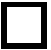 NeProjekto dalyvio gyvenamoji savivaldybė